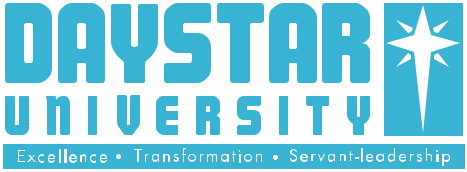  ORIENTATION INFORMATION 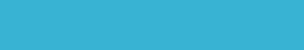 WELCOME TO DAYSTAR UNIVERSITY!The Vice Chancellor, Senate, Management, Faculty and staff of Daystar University welcome you and look forward to supporting your academic journey.  This Online Orientation opens on January 10, 2022 and ends on January 15, 2022.  Download the Day Students’ Orientation Program or  Evening Students’ Orientation Program to guide you as you systematically follow the TOC below to access both documented and recorded content. You can take notes as you progress through the various sections or go back to any document for reference. We have provided you with University contact details both email and phone.  You are welcome to contact us if you need help.  Stay safe.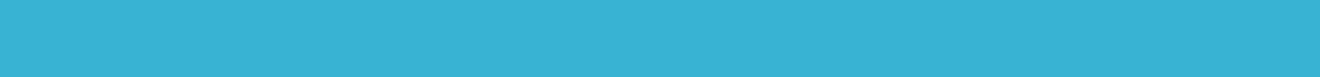 TABLE OF CONTENTS       Excellence. Transformation. Servant Leadership     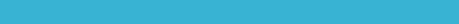 SECTIONSACTIONSECTION AZoom SectionZoom loginsJan 10, 20215:15pm – 5:45pmZoom ID: 811 3040 8575Passcode: DU2022Message from the VCSECTION BChaplaincyChaplaincy Orientation Brief DocumentSECTION CDVC – Academic, Research & Student Affairs DivisionDVC-ARSA Orientation Brief DocumentOrientation SlidesAdmissions & Records DepartmentRegistrar Orientation Brief DocumentOrientation Check ListAcademic PoliciesUndergraduate & Diploma Policy DocumentPostgraduate Policy Document – GR-1Postgraduate Regulations2Postgraduate Regulations3Frequently Asked QuestionsEmail:admissions@daystar.ac.keIntroduction to Schools and Degree RequirementsSchool DeansSchool of Arts & HumanitiesSchool’s Orientation Brief DocumentEmail: sah@daystar.ac.keSchool Admin’s Emaillndubai@daystar.ac.ke Call +254 709 972 259School of Business & EconomicsSchool’s Orientation Brief DocumentEmail: sbe@daystar.ac.keSchool Admin’s Emailrndungu@daystar.ac.keCall: +254 709 972 322School of CommunicationSchool’s Orientation Brief DocumentEmail: sclpa@daystar.ac.keSchool Admin’s Emailjmutie@daystar.ac.keCell: +254 709 972 259School of Human & Social SciencesSchool’s Orientation Brief DocumentEmail: shss@daystar.ac.keSchool Admin’s Emailbochaberiakyongo@daystar.ac.ke Cell: +254 709 972 321School of Science, Engineering & HealthSchool’s Orientation Brief DocumentEmail: sseh@daystar.ac.keSchool Admin’s Emaileonyango@daystar.ac.keCell: +254 709 972 316School of LawSchool’s Orientation Brief DocumentEmail: sol@daystar.ac.keSchool Admin’s Emailgndeto@daystar.ac.ke  Cell: +254 709 772 210School of NursingSchool’s Orientation Brief DocumentEmail: son@daystar.ac.keSchool Admin’s Emaildadamba@daystar.ac.keCell: +254 709 972 316Certificate Students - DLPDIDLPDI Orientation Brief DocumentEmail: dlpdi@daystar.ac.keAdmin’s Emaildlpdi@daystar.ac.keCell: +254 709 972 288Directorate of Research & Graduate Studies - DRGSDRGS Orientation Brief DocumentEmail: research@daystar.ac.keAdmin’s Emailpostgraduatestudies@daystar.ac.keCell: +254 709972 (000/359)Library InformationLibrary Orientation Brief DocumentCentre for Quality AssuranceCentre’s Orientation Brief DocumentStudent Affairs DepartmentDean’s Orientation Brief DocumentCounselling & Lifestyle IssuesDOULOSSports, Clubs & AssociationsDress CodeDCCCSPIRO Orientation BriefSECTION DDVC – Finance, Administration & Planning DivisionDVC – FAP Orientation Brief DocumentFinance DepartmentFinance Orientation BriefOnline Fee Structure – New Students Human Resources DepartmentHR’s Orientation BriefStudents Medical InsuranceICT DepartmentICT Orientation BriefE-Learning PlatformStudent PortalEmail ictsupport@daystar.ac.keUniversity Services & Security DepartmentUniversity Services Orientation BriefSecurity DepartmentSecurity Orientation BriefSECTION EPrincipal OfficePrincipal Office Orientation BriefSECTION FMatriculationDeclaration of AssentVC’s Feedback FormFeedback questionnaires - DayFeedback questionnaires - EveningSECTION GUniversity Communication OfficeCommunication Office Orientation BriefGeneral FAQ’sHow to contact usOrientation Emergency ContactsSECTION HClasses BeginE-Learning PlatformJanuary 17, 2022